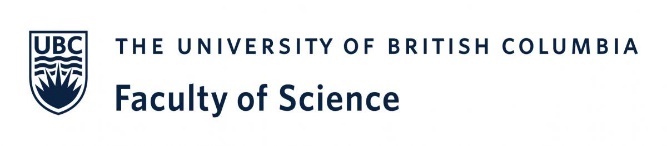 SCIENCE HALLWAY COLLABORATORY: Accelerating Collaboration and Interdisciplinarity in Teaching & ResearchPART 1: PROJECT TITLE & TEAMPART 2: PROJECT TEAMPART 3: PROJECT APPROVAL All Collaboratory applicants are required to have approval from their Unit head prior to the submission of the proposal.  We ask that each Unit head please either sign below or email Deborah Watt with the name of the Faculty member that they have approved for participation in this Collaboratory initiative.        PART 4: PROJECT PROPOSALPlease append two pages maximum outlining your vision and/or challenge, projected outcomes, impact, and project timeline.   PART 5: TEAM CV’sPlease append a UBC CV for each team member to your project email submission. Please submit your proposal documents no later than October 7, 2022.  If you have any questions, please contact Deborah.Project Title:Project Team Names & Associated Departments:Department / Unit:  Signature of Head: [Insert here]Department / Unit: Signature of Head: []Department / Unit:  Signature of Head: []Department / Unit: Signature of Head: []